ДУМА ГОРОДА ВЛАДИВОСТОКАМУНИЦИПАЛЬНЫЙ ПРАВОВОЙ АКТот 4 апреля 2019 г. N 86-МПАПОРЯДОКПОЛУЧЕНИЯ МУНИЦИПАЛЬНЫМИ СЛУЖАЩИМИОРГАНОВ МЕСТНОГО САМОУПРАВЛЕНИЯ ВЛАДИВОСТОКСКОГОГОРОДСКОГО ОКРУГА РАЗРЕШЕНИЯ ПРЕДСТАВИТЕЛЯ НАНИМАТЕЛЯ(РАБОТОДАТЕЛЯ) НА УЧАСТИЕ НА БЕЗВОЗМЕЗДНОЙ ОСНОВЕВ УПРАВЛЕНИИ НЕКОММЕРЧЕСКОЙ ОРГАНИЗАЦИЕЙПринятДумой города Владивостока28 марта 2019 года1. Настоящий муниципальный правовой акт города Владивостока разработан в соответствии с Федеральным законом от 02.03.2007 N 25-ФЗ "О муниципальной службе в Российской Федерации" в целях реализации права муниципальных служащих органов местного самоуправления Владивостокского городского округа на получение разрешения представителя нанимателя (работодателя) на участие на безвозмездной основе в управлении некоммерческой организацией (далее - участие в управлении некоммерческой организацией).(в ред. Муниципальных правовых актов города Владивостока от 15.07.2020 N 151-МПА, от 02.11.2022 N 10-МПА)2. Настоящий муниципальный правовой акт определяет порядок получения муниципальными служащими разрешения представителя нанимателя (работодателя) на участие в управлении некоммерческой организацией в случаях, предусмотренных подпунктом "б" пункта 3 части 1 статьи 14 Федерального закона от 02.03.2007 N 25-ФЗ "О муниципальной службе в Российской Федерации".(п. 2 в ред. Муниципального правового акта города Владивостока от 15.07.2020 N 151-МПА)3. Муниципальный служащий, планирующий участие в управлении некоммерческой организацией, оформляет в письменной форме в адрес представителя нанимателя (работодателя) заявление о получении разрешения на участие в управлении некоммерческой организаций (далее - заявление), составленное по форме согласно приложению к настоящему муниципальному правовому акту.Заявление оформляется на бумажном носителе, передается в кадровую службу (специалисту, ответственному за ведение кадровой работы) органа местного самоуправления Владивостокского городского округа (далее - уполномоченный орган) для составления заключения о возможности выдачи разрешения на участие в управлении некоммерческой организацией.(в ред. Муниципального правового акта города Владивостока от 02.11.2022 N 10-МПА)4. Уполномоченный орган осуществляет регистрацию заявления в день его поступления в порядке, установленном в органе местного самоуправления Владивостокского городского округа.(в ред. Муниципального правового акта города Владивостока от 02.11.2022 N 10-МПА)5. Заявление может быть рассмотрено комиссией по соблюдению требований к служебному поведению муниципальных служащих и урегулированию конфликта интересов, созданной в органе местного самоуправления города Владивостока (далее - комиссия) в установленном порядке.(в ред. Муниципального правового акта города Владивостока от 02.11.2022 N 10-МПА)6. Уполномоченный орган в течение 3 рабочих дней со дня регистрации заявления, не считая времени рассмотрения заявления комиссией, осуществляет предварительное рассмотрение заявления и подготовку мотивированного заключения. Мотивированное заключение должно содержать вывод о возможности (невозможности) участия муниципального служащего на безвозмездной основе в управлении некоммерческой организацией.7. По результатам рассмотрения заявления, решения комиссии (если заявление направлялось в комиссию) и мотивированного заключения представитель нанимателя (работодатель) в течение 5 рабочих дней со дня регистрации заявления принимает одно из следующих решений:(в ред. Муниципального правового акта города Владивостока от 15.07.2020 N 151-МПА)- удовлетворить заявление муниципального служащего;- отказать в удовлетворении заявления муниципального служащего.Основанием для отказа в удовлетворении заявления являются осуществление муниципальным служащим функций муниципального (административного) управления в отношении некоммерческой организации и (или) несоблюдение (возможность несоблюдения) запретов, ограничений и обязанностей, установленных законодательством Российской Федерации о муниципальной службе и о противодействии коррупции, обеспечивающих добросовестное исполнение должностных обязанностей.Решение представителя нанимателя (работодателя) принимается путем наложения на заявлении резолюции "разрешить", "отказать".8. Заявление с резолюцией представителя нанимателя (работодателя), мотивированное заключение приобщаются к личному делу муниципального служащего.9. Уполномоченный орган в течение 3 рабочих дней со дня принятия решения, предусмотренного пунктом 7 настоящего муниципального правового акта, уведомляет муниципального служащего о принятом решении путем ознакомления с резолюцией представителя нанимателя (работодателя) под подпись.10. Муниципальный служащий может приступить к участию в управлении некоммерческой организацией не ранее чем в день, следующий за днем получения разрешения представителя нанимателя (работодателя).11. Настоящий муниципальный правовой акт вступает в силу со дня его официального опубликования.Глава городаО.В.ГУМЕНЮКПриложениек муниципальномуправовому актугорода Владивостокаот 04.04.2019 N 86-МПА                                                  _________________________                                                     (должность, Ф.И.О.                                                   представителя нанимателя                                                       (работодателя)                                                  от ______________________                                                     (Ф.И.О., должность                                                  муниципального служащего)                                 ЗАЯВЛЕНИЕ         о получении разрешения на участие на безвозмездной основе                  в управлении некоммерческой организаций    В  соответствии  с  пунктом  3  части  1  статьи 14 Федерального законаот 02.03.2007 N 25-ФЗ "О муниципальной службе в Российской Федерации" прошуВас разрешить мне участвовать в управлении некоммерческой организацией:______________________________________________________________________________________________________________________________________________________     (полное наименование некоммерческой организации, ее юридический и                            фактический адрес,______________________________________________________________________________________________________________________________________________________            ИНН, сфера деятельности некоммерческой организации)в качестве ________________________________________________________________                 (указывается, в каком качестве предполагается участие                          в управлении: в качестве единоличного______________________________________________________________________________________________________________________________________________________         исполнительного органа или в качестве вхождения в состав                  соответствующего коллегиального органа______________________________________________________________________________________________________________________________________________________      управления, с указанием наименования соответствующей должности,                     согласно учредительным документам______________________________________________________________________________________________________________________________________________________                        некоммерческой организации)    Мое  участие  в  управлении  указанной организацией носит безвозмездныйхарактер,  не предполагает предоставление мне каких-либо льгот и (или) иныхпреференций. Предполагаемая деятельность не предусматривает возникновение уменя ситуации конфликта интересов или возможность ее возникновения.    К заявлению прилагаю следующие документы:______________________________________________________________________________________________________________________________________________________"__" ____________ 20_ г. ________________ _________________________________                             (подпись)          (расшифровка подписи)___________________________________________________________________________               (Ф.И.О., подпись лица, принявшего заявление)С решением представителя нанимателя (работодателя) ознакомлен(на)"__" ____________ 20_ г. ____________________________________ _____________                                  (фамилия, инициалы)            подпись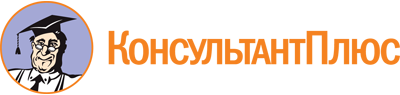 Муниципальный правовой акт города Владивостока от 04.04.2019 N 86-МПА
(ред. от 02.11.2022)
"Порядок получения муниципальными служащими органов местного самоуправления Владивостокского городского округа разрешения представителя нанимателя (работодателя) на участие на безвозмездной основе в управлении некоммерческой организацией"
(принят Думой города Владивостока 28.03.2019)Документ предоставлен КонсультантПлюс

www.consultant.ru

Дата сохранения: 11.01.2023
 Список изменяющих документов(в ред. Муниципальных правовых актов города Владивостокаот 15.07.2020 N 151-МПА, от 02.11.2022 N 10-МПА)Список изменяющих документов(в ред. Муниципального правового акта города Владивостокаот 15.07.2020 N 151-МПА)